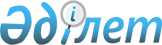 О внесении изменений в решение Хромтауского районного маслихата от 30 декабря 2021 года № 166 "Об утверждении бюджета Коктауского сельского округа на 2022-2024 годы"
					
			С истёкшим сроком
			
			
		
					Решение Хромтауского районного маслихата Актюбинской области от 7 апреля 2022 года № 205. Прекращено действие в связи с истечением срока
      РЕШИЛ:
      1. Внести в решение Хромтауского районного маслихата "Об утверждении бюджета Коктауского сельского округа на 2022-2024 годы" от 30 декабря 2021 года № 166 следующие изменения:
      пункт 1 изложить в новой редакции:
      "1. Утвердить бюджет сельского округа на 2022-2024 годы согласно приложениям 1, 2 и 3 соответственно, в том числе на 2022 год в следующих объемах:
      1) доходы – 39 012 тысяч тенге, в том числе:
      налоговые поступления– 12 780 тысяч тенге;
      неналоговые поступления – 0 тенге;
      поступления от продажи основного капитала – 0 тенге;
      поступления трансфертов – 26 232 тысяч тенге;
      2) затраты – 40 812 тысяч тенге;
      3) чистое бюджетное кредитование – 0 тенге, в том числе: 
      бюджетные кредиты – 0 тенге:
      погашение бюджетных кредитов – 0 тенге;
      4) сальдо по операциям с финансовыми активами – 0 тенге, в том числе:
      приобретение финансовых активов – 0 тенге;
      поступления от продажи финансовых активов государства – 0 тенге;
      5) дефицит (профицит) бюджета – -1 800 тысяч тенге; 
      6) финансирование дефицита (использование профицита) бюджета – 
      1 800 тысяч тенге, в том числе:
      поступление займов – 0 тенге;
      погашение займов – 0 тенге;
      используемые остатки бюджетных средств – 1 800 тысяч тенге.".
      2. Приложение 1 к указанному решению изложить в новой редакции согласно приложению к настоящему решению.
      3. Настоящее решение вводится в действие с 1 января 2022 года. Бюджет Коктауского сельского округа на 2022 год
					© 2012. РГП на ПХВ «Институт законодательства и правовой информации Республики Казахстан» Министерства юстиции Республики Казахстан
				
      Секретарь Хромтауского районного маслихата 

Мулдашев Д. Х.
Приложение к решению Хромтауского районного маслихата от 7 апреля 2022 года № 205Приложение 1 к решению Хромтауского районного маслихата от 30 декабря 2021 года № 166
Категория
Категория
Категория
Категория
Сумма (тысяча тенге)
Класс
Класс
Класс
Сумма (тысяча тенге)
Подкласс
Подкласс
Сумма (тысяча тенге)
Наименование
Сумма (тысяча тенге)
1
2
3
4
5
I. Доходы
39 012
1
Налоговые поступления
12 780
01
Подоходный налог
1 800
2
Индивидуальный подоходный налог
1 800
04
Налоги на собственность
6 880
1
Налоги на имущество
200
3
Земельный налог
400
4
Налог на транспортные средства
6 280
05
Внутренние налоги на товары, работы и услуги
4 000
3
Внутренние налоги на товары, работы и услуги
4 000
3
Поступления от продажи основного капитала
100
03
Продажа земли и нематериальных активов
100
1
Продажа земли
100
4
Поступления трансфертов
26 232
02
Трансферты из вышестоящих органов государственного управления
26 232
3
Трансферты из районного (города областного значения) бюджета
26 232
Функциональная группа
Функциональная группа
Функциональная группа
Функциональная группа
Функциональная группа
Сумма (тысяча тенге)
Функциональная подгруппа
Функциональная подгруппа
Функциональная подгруппа
Функциональная подгруппа
Сумма (тысяча тенге)
Администратор бюджетных программ
Администратор бюджетных программ
Администратор бюджетных программ
Сумма (тысяча тенге)
Программа
Программа
Сумма (тысяча тенге)
Наименование
Сумма (тысяча тенге)
1
2
3
4
5
6
II. Затраты
40 812
01
Государственные услуги общего характера
30 712
1
Представительные, исполнительные и другие органы, выполняющие общие функции государственного управления
30 712
124
Аппарат акима района в городе, города районного значения, поселка, села, сельского округа
30 712
001
Услуги по обеспечению деятельности акима района в городе, города районного значения, поселка, села, сельского округа
30 712
06
Социальная помощь и социальное обеспечение
900
2
Социальная помощь
900
124
Аппарат акима района в городе, города районного значения, поселка, села, сельского округа
900
003
Оказание социальной помощи нуждающимся гражданам на дому
900
07
Жилищно-коммунальное хозяйство
9 200
3
Благоустройство населенных пунктов
9 200
124
Аппарат акима района в городе, города районного значения, поселка, села, сельского округа
9 200
008
Освещение улиц населенных пунктов
4 700
009
Обеспечение санитарии населенных пунктов
1 000
011
Благоустройство и озеленение населенных пунктов
3 500
V.дефицит (профицит) бюджета
-1 800
VI.финансирование дефицита (использование профицита) бюджета
1 800
8
Используемые остатки бюджетных средств
1 800
01
Остатки бюджетных средств
1 800
1
Свободные остатки бюджетных средств
1 800